NO. 16 JOURNALof theHOUSE OF REPRESENTATIVESof theSTATE OF SOUTH CAROLINA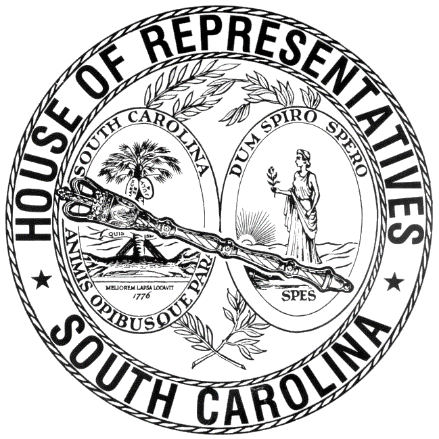 REGULAR SESSION BEGINNING TUESDAY, JANUARY 8, 2019 ________FRIDAY, FEBRUARY 7, 2020(LOCAL SESSION)Indicates Matter StrickenIndicates New MatterThe House assembled at 10:00 a.m.Deliberations were opened with prayer by Rev. Charles E. Seastrunk, Jr., as follows:	Our thought for today is from Psalm 37:5: “Commit Your way to the Lord; put Your trust in the Lord, and see what God will do.”	Let us pray. Almighty and merciful Lord, teach us as Your people to commit ourselves to service and worship to You, the foundation of our lives. Put into the hearts and minds of these Representatives and staff to commit themselves to each other as they accomplish the great work set before this Body. Give these servants the peace which passes all understanding. Keep them safe from all harm as they go into the weekend. Bless those who defend us and our first responders who care for us. Cause Your face to shine on our Nation, President, State, Governor, Speaker, staff, and all who serve in this Assembly. Heal the wounds, those seen and those hidden, of our brave warriors who suffer and sacrifice for our freedom. Lord, in Your mercy, hear our prayers. Amen. After corrections to the Journal of the proceedings of yesterday, the SPEAKER ordered it confirmed.SENT TO THE SENATEThe following Bills  were taken up, read the third time, and ordered sent to the Senate:H. 4743 -- Reps. Fry and Hewitt: A BILL TO AMEND THE CODE OF LAWS OF SOUTH CAROLINA, 1976, BY ADDING SECTION 4-3-312 SO AS TO ALTER THE COUNTY LINES OF HORRY AND GEORGETOWN COUNTIES BY ANNEXING A CERTAIN PORTION OF GEORGETOWN TO HORRY COUNTY AND TO MAKE PROVISIONS FOR LEGAL RECORDS.H. 5030 -- Reps. Murphy, Chellis and Kimmons: A BILL TO AMEND SECTION 12-28-2740, CODE OF LAWS OF SOUTH CAROLINA, 1976,  RELATING TO THE DISTRIBUTION OF GASOLINE USER FEES AMONG COUNTIES AND COUNTY TRANSPORTATION COMMITTEES, SO AS TO PROVIDE FOR THE APPOINTMENT OF ADDITIONAL MEMBERS OF THE DORCHESTER COUNTY TRANSPORTATION COMMITTEE AND THE MANNER OF THEIR SELECTION.ADJOURNMENTAt 10:25 a.m. the House, in accordance with the ruling of the SPEAKER, adjourned to meet at 12:00 noon, Tuesday, February 11.***H. 4743	1H. 5030	1